_________________________________________________________________________________________________________________________________________________________________________________________________________________________________________________________________________________________________________________________________________________________________________________________________________________________________________________________________________________________________________________________________________________________________________________________________________________________________________________________________________________________________________________________________________________________________________________________________________________________________________________________________________________________________________________________________________________________________________________________________________________________________________________________________________________________________________________________________________________________________________________________________________________________________________________________________________________________________________________________________________________________________________________________________________________________________________________________________________________________________________________________________________________________________________________________________________________________________________________________________________________________________________________________________________________________________________________________________________________________________________________________________________________________________________________________________________________________________________________________________________________________________________________________________________________________________________________________________________________________________________________________________________________________________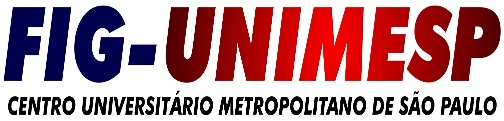 CURSO: RELATÓRIO DE ATIVIDADE COMPLEMENTARNome do Aluno:  R.A. Nº  ______________________  Semestre/Turma: ___________SALA:_______(    ) DP         (    ) AD       (    ) outros __________________________________Atividade Relatada (filme, leitura, Palestra, curso, filantropia descreva a atividade):    ____________________________________________________________________Local e Data: _________________, _________ de _________________ de 20 ___Documentos anexos:Resenha / Resumo (manuscrito)